Useful Phrases for FCE Speaking Part 2 - the Long Turn
Here are some useful phrases you can use in part 2 of the FCE speaking test. I've also written some example sentences so you can see how to use them properly. All my example sentences are based on these photos.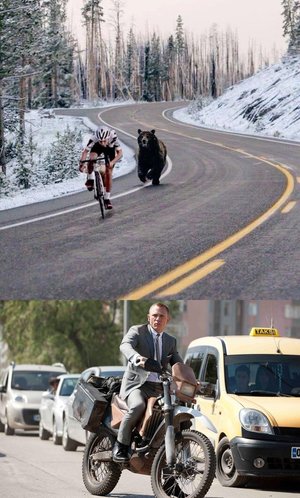 The top picture shows...
The bottom picture shows...[The top picture shows a man riding a bicycle, while the bottom picture shows a man riding a motorbike.]In one photo there are...
In the other photo there are...[In one photo there are some wonderful, snow-covered trees while in the other photo there are cars in the background.]